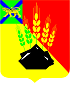  ДУМАМИХАЙЛОВСКОГО МУНИЦИПАЛЬНОГО   РАЙОНА  Р Е Ш Е Н И Е с. МихайловкаО внесении изменений и дополнений  в решение Думы Михайловского муниципального района от 22.08.2013 № 449 «О муниципальном дорожном фонде  Михайловского муниципального района»                                                                             Принято Думой Михайловского                                                                           муниципального района                                                                           от 25.02.2016г. № 55	В соответствии с Федеральным законом от 06.10.2003 № 131-ФЗ «Об общих принципах организации местного самоуправления в Российской Федерации», Федеральным законом от 08.11.2007 № 257-ФЗ «Об автомобильных дорогах и о дорожной деятельности в Российской Федерации и о внесении изменений в отдельные законодательные акты Российской Федерации»,  со статьей 1794 Бюджетного Кодекса РФ от 31.07.1998 № 145-ФЗ, руководствуясь Уставом Михайловского муниципального района1. Внести в решение Думы Михайловского муниципального района от 22.08.2013 № 449 «О муниципальном дорожном фонде Михайловского муниципального района» следующие изменения и дополнения:пункт  4 решения дополнить абзацем 6, 7, 8  следующего содержания:- приобретение дорожно-строительной техники, необходимой для осуществления дорожной деятельности;-  оформление прав собственности на улично-дорожную сеть общего пользования местного значения и земельные участки под ними, в том числе автомобильные дороги общего значения и сооружения на них;-  на осуществление иных полномочий в области  осуществления дорожной деятельности в соответствии с законодательством Российской федерации.2. Настоящее решение вступает в силу после опубликования и распространяет свое действие на правоотношения, возникшие с 01 января  2016 года. Глава Михайловского муниципального  района -	             Глава администрации района                                                      В.В. Архиповс. Михайловка№ 55-НПА29.02.2016